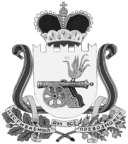 ВЯЗЕМСКИЙ РАЙОННЫЙ СОВЕТ ДЕПУТАТОВРЕШЕНИЕот 21.05.2020 № 39О награждении Почётной грамотой Вяземского районного Совета депутатов На основании  Положения о Почетной грамоте Вяземского районного Совета депутатов, утвержденного решением Вяземского районного Совета депутатов от 21.02.2007 № 11 (в редакции решения от 30.05.2012 № 59, от 31.05.2017 № 74, от 27.12.2017 № 170), руководствуясь Уставом муниципального образования «Вяземский район» Смоленской области, Вяземский районный Совет депутатовРЕШИЛ:Наградить Почётной грамотой Вяземского районного Совета депутатов преподавателя муниципального бюджетного учреждения дополнительного образования Вяземской детской школы искусств им. А.С. Даргомыжского Перцеву Нину Анатольевну за высокое профессиональное мастерство, большой вклад в развитие культуры муниципального образования «Вяземский район» Смоленской области,  многолетний плодотворный труд в деле патриотического и эстетического воспитания подрастающего поколения и в связи с 65-летием со дня рождения. Наградить Почётной грамотой Вяземского районного Совета депутатов преподавателя муниципального бюджетного учреждения дополнительного образования Вяземской детской школы искусств им. А.С. Даргомыжского Яковлеву Ольгу Николаевну за высокое профессиональное мастерство, большой вклад в развитие культуры муниципального образования «Вяземский район» Смоленской области, многолетний плодотворный труд в деле патриотического и эстетического воспитания подрастающего поколения и в связи с 65-летием со дня рождения.Настоящее решение опубликовать в газете «Вяземский вестник» и разместить на официальном сайте муниципального образования «Вяземский район» Смоленской области.Председатель Вяземскогорайонного Совета депутатов						          В.М. Никулин